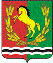 АДМИНИСТРАЦИЯ МУНИЦИПАЛЬНОГО ОБРАЗОВАНИЯ ВОЗДВИЖЕНСКИЙ СЕЛЬСОВЕТ  АСЕКЕЕВСКОГО  РАЙОНА  ОРЕНБУРГСКОЙ  ОБЛАСТИ П О С Т А Н О В Л Е Н И Е09.07.2019                            с. Воздвиженка                                          № 31-пО разработке проекта планировки и межевания территории для строительства объекта АО «Оренбургнефть» 5651 «Сбор нефти и газа со скважин №№ 94, 95 Сакадинского месторождения» В соответствии ст. 45 Градостроительного кодекса Российской Федерации, № 131-ФЗ «Об общих принципах организации местного самоуправления в Российской Федерации», и с обращением ООО «СамараНИПИнефть» от «17»06.2019 г № ИСХ-ПИР-10180:1. Разрешить ООО «СамараНИПИнефть» разработку документации по планировке территории (проект планировки территории и проект межевания территории) для строительства объекта АО «Оренбургнефть» 5651 «Сбор нефти и газа со скважин №№ 94, 95 Сакадинского месторождения», расположенного в границах МО Воздвиженский сельсовет Асекеевского района Оренбургской области.2. Финансирование работ по подготовке проекта планировки территории с проектом межевания территории предусматривается за счет средств АО «Оренбургнефть».3. Контроль за выполнением данного постановления оставляю за собой.4. Настоящее постановление вступает в силу со дня его подписания.Глава МО Воздвиженский сельсовет                                    И.А. Федоров Разслано: ООО «СамараНИПИнефть», архитектуру, в дело, прокуратуру.